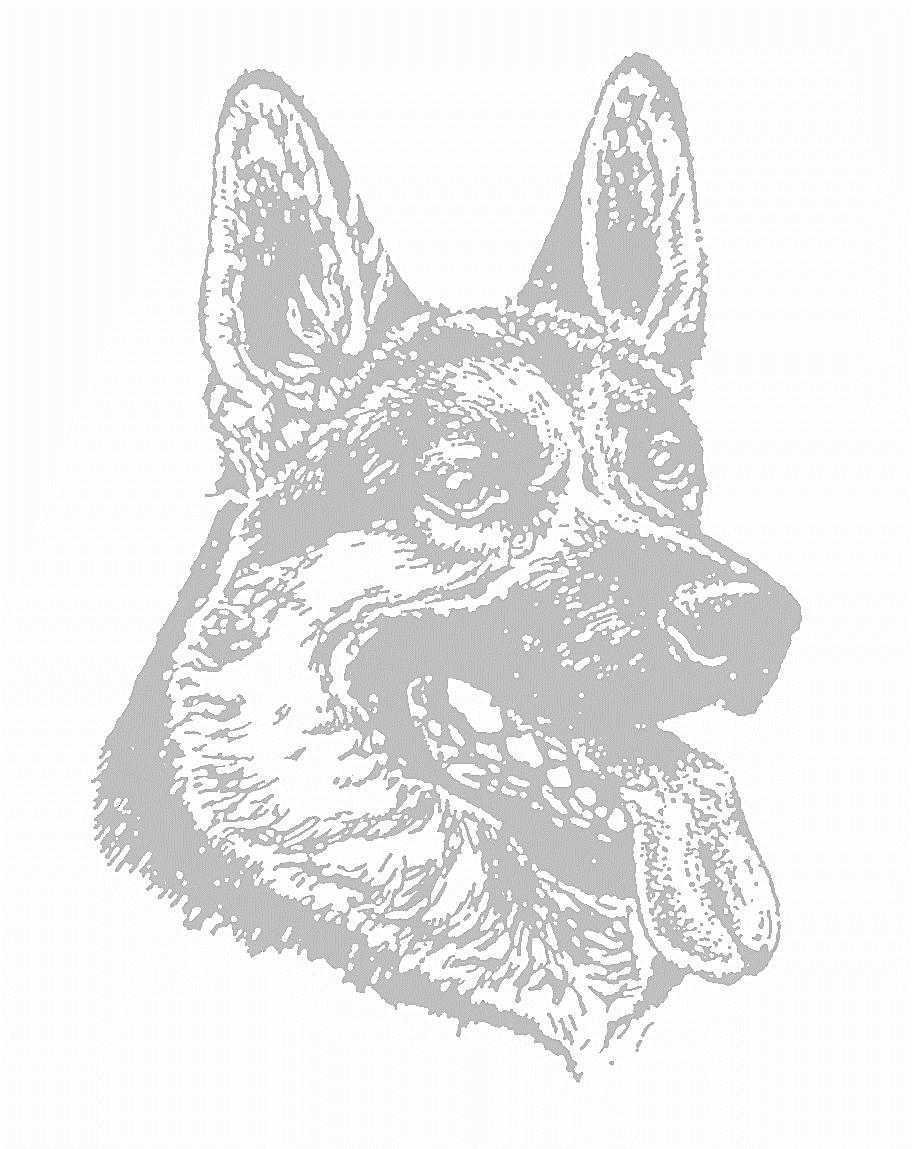 CHOTĚBOŘ 30. 5. 2020Krajská   výstava  Německých  ovčákůChotěboř – 30. 5. 2020Časový program:	7.30 - 8.30 h	přejímka psů				9.00 - 15.00 h	posuzování ve třídáchRozhodčí:			Jiří Kučera	Protest proti rozhodnutí rozhodčího (ocenění, zadání pořadí, titul) není přípustný dle čl. 15 výst. řádu ČMKU. Protest z formálních důvodů je přípustný po složení zálohy 300,- Kč, která v případě zamítnutí protestu propadá ve prospěch pořadatele.Za škody způsobené psem zodpovídá vystavovatel.Omlouváme se za případné chyby v katalogu, které jsou způsobeny neúplnými, popřípadě nečitelnými údaji v přihláškách.Děkujeme za pochopení.PSI – třída dorost 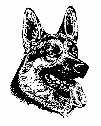 VN2 COOPER Gard Bohemia, 30. 10. 2019, 119781/19, 58662o: Garret Gard Bohemia						m: Hetty MI9VN1 TESS Mir-Jar, 7. 6. 2019, 117578/19, 53733o: Falco z Lipé Moravia						m: Feliša Mir-JarVN3 UKOKYN Lonadard, 4. 10. 2019, 119276/19, 68592o: Wait vom Haus Tchorz					m: Xerin LonadardFENY – třída dorostVN4 CORNY Best of the Gods, 19. 10. 2019, 119358/19, čip: 953010004325857o:	Mars von Aurelius						m: Dafnie Best of the GodsVN3 EXTRA vom Bierstadter Hof, 11. 6. 2019, 2355528, čip 981189900102860o:	Quentin von Regina Pacis					m: Giullia SchreidonVN1 XARRA Hartis Bohemia, 4. 10. 2019, 119204/19, 39806o:	Gary vom Hühnegrab						m: Irra Hartis BohemiaVN2 UMIA Lonadard, 4. 10. 2019, 119279/19, 68593o: Wait vom Haus Tchorz					m: Xerin LonadardPSI – třída mladýchVD4 Carl z Folinku, 20. 3. 2019, 116176/19, 67192, RTG: HD+ED 0/0, Spond. 0 o:Klaus von Tronje						m: Kymba z FolinkuVD3 Prex from Georgeland, 14. 4. 2019, 116553/19, 68491, RTG: HD+ED normal, Spond. 0o:	Pacco vom Langenbungert					m: Sofie Moravia Kar-MiVD2 ROBERT Mir-Jar, 10. 3. 2019, 116216/19, 53708o:	Ferari Mir-Jar							m: Cora Mir-JarVD1, VT Villy Gard Bohemia, 13. 12. 2018, 115042/18, 58487, RTG: HD+ED 0/0o:	Granit Gard Bohemia						m: Clea z Doliny LotosuFENY – třída mladýchVD5 CHERRY Wind Wild, 8. 3. 2019, 116143/19, 63994o:	AGGI Wind Wild						m: Zaphira z DanaruVD3 Prada from Georgeland, 14. 4. 2019, 116554/19, RTG: HD+ED normal, Spond. 0o:	Pacco vom Langenbungert					m: Sofie Moravia Kar-MiVD2 RANTA Mir-Jar, 10. 3. 2019, 116219/19, 53711, čip 963007200011979o:	Ferari Mir-Jar							m: Cora Mir-JarVD1 VT XENY II z Podradbuzí, 5. 3. 2019, 116109/19, 22349, RTG: HD+ED 0/0o:	Tyson von der Burg Haidstein				m: Nuria von JuventusVD4 Valery Gard Bohemia, 13. 12. 2018, 115044/18, 58489, RTG: HD+ED: 0/0o:	Granit Gard Bohemia						m: Clea z Doliny LotosuFENY – třída mladých - dlouhosrstéVD1, VT ANDROMEDA BLACK von Hintn Luk, 8. 5. 2019, 79753/19, 53715o:	Hassann z Lintichu 						m: Bonna Mia-BarikiPSI – třída dospívajícíchD5 DRAGO Moravská kometa, 16. 9. 2018, 113922/18, 50585, RTG: HD+ED 0/0o:	Caesar z Bojkovské paseky					m: Dixi FelonesVD1, VT LUQO von der Bruckenralle,  8. 11. 2018, 2350164, čip 981189900101112, RTG: HD fast normal, ED a-normalo: Figo von der Warther-Mühle					m: Bianca v. Rednex LandVD2 NEMO Mir-Jar, 31. 5. 2018, 112586/18, 53646, čip 203098100439993, RTG: HD+ED 0/0, Spond. 0, ZVV1o:	Kik Crveni Mayestoso					m: Feliša Mir-JarVD4 OSKAR od Nechranic,  3. 11. 2018, 114728/18, 96876, RTG: HD+ED 0/0, Spond. 0o: Fantom ze Stříbrného Kamene				m: Fixi od NechranicVD3 VERDI Hartis Bohemia,  6. 6. 2018, 113228/18, 39770, RTG: HD+ED normal, Spond. 0, BH-VTo: Mars von Aurelius						m: Mirra Hartis BohemiaPSI – třída dospívajících - dlouhosrstíVD1, VT ALVARO Con Buena Sangre,  9. 11. 2018, 78299/18, 78299, RTG: HD fast normal, ED normalo: Hugh von Eichenplatz					m: Paris z LintichuVD3 CODY Harmony Czech,  30. 8. 2018, 113593/18, 49951o: Xantto Hartis Bohemia					m: Ola Larope-CzechVD2 XANTO z Hanýžkovic,  17. 8. 2018, 113640/18, 53670, RTG: HD 0/0, ED 1/1o: Iron Maiden Fabare Bohemia					m: Tina z HanýžkovicFENY – třída dospívajícíchVD3 ADYNNA Amydie,  23. 6. 2018, 112954/18, 14647, RTG: HD+ED 0/0o: Proth Fabare Bohemia					m: Uriach Fabare BohemiaVD1, VT RUBICA Lonadard, 30. 11. 2018, 114819/18, 68442, RTG: HD+ED 0/0o: Artus Scania Hof						m: Olli LonadardVD2 Wanda z Folinku,  7. 7. 2018, 113200/18, 67152, RTG: HD+ED 0/0, Spond. 0o: Quenn von der Piste Trophe					m: Izzy z FolinkuFENY – třída dospívajících - dlouhosrstéVD1, VT CELESTA Harmony Czech, 30. 8. 2018, 113596/18, 49954, RTG: HD+ED 0/0,     Spond. 0o:	Xantto Hartis Bohemia					m: Ola Larope-CzechVD2 VICTORY Provocativo, 16. 6. 2018, 112979/18, 14638, RTG: HD+ED 0/0o: Yimmy Provocativo						m: Raya ProvocativoPSI – třída pracovníV6 CASPER Atoza,  8. 6. 2017, 107936/17/19, 71137, RTG: HD+ED 0/0, ZVV1o: Xantto Hartis Bohemia					m: Afra AtozaV4 FALCO Bestia Rapax,  21. 11. 2016, 105491/16/18, 03470, RTG: HD fast normal ED 0/0, Spond. 0, ZVV1, BHo: Quoran d´Ulmental						m: Xirra Hartis BohemiaV7 ERNIE Hartis Bohemia,  8. 3. 2015, 98104/15, 43230, RTG: HD 1/1, ED 0/0, BH, ZVV1, IGP3, SPr1, FPr3, GPr2, SPr1o: Labo v. Schollweiner						m: Ola Larope-CzechV2 FERARI Mir-Jar, 6. 3. 2016, 102560/16/18, 53518, RTG: HD+ED normal, Spond.0, ZVV1, BH, IPO1, SPr1o:	Finn v.d. Piste Trophe					m: Betty MihapaV3 GARRET Gard Bohemia,  1. 4. 2014, 94228/14/16, 58513, RTG: HD 1/1, ED 0/0, ZVV1o: Quoran D´Ulmental						m: Honey Hiszpanskie SrebroV5 IGOR Hartis Bohemia, 27. 8. 2015, 100571/15, 89560,  RTG: HD 1/1, ED 0/0, BH, ZVV2, IPO3, GPr3, SPr1o:	Zorro vom La´Mirage						m: Mirra Hartis BohemiaV1, VT, KV MORRIS Hartis Bohemia,  3. 4. 2016, 103002/16/19, 43293, RTG: HD+ED 0/0, ZVV1, BH, SPr1, SPr2, IGP1, IGP2o: Barú d´Terra Scuda						m: Urra Hartis BohemiaPSI – třída pracovní - dlouhosrstíV1, VT, KV PRIUS Framato Rolau,  4. 4. 2014, 94148/14/15, 24946, RTG: HD+ED a-normal, IPO3, SPr3o: Kimbo v.d. Tempelhoeve					m: Indy Framato RolauFENY - třída pracovní V4 FELIŠA Mir-Jar, 6. 3. 2016, 102564/16/18, 53522, RTG: HD+ED 0/0, Spond.0, BH, IPO1, ZVV1o:	Finn v.d. Piste Trophe					m: Betty MihapaV2 HERRA Hartis Bohemia,  3.6.2015, 99354/15, 43244, RTG HD+ED 0/0,  ZVV1, SPr1o: Zorro vom La´Mirage						m: Jannie Hartis BohemiaV3 IRRA Hartis Bohemia,  27. 8. 2015, 100576/15/17, 89565, RTG: HD+ED 0/0, Spond. 0, BH, IPO3, SPr3o: Zorro vom La´Mirage						m: Mirra Hartis BohemiaV5 LARIS Hartis Bohemia, 31. 3. 2016, 102999/16/18, 43290, RTG: HD+ED 0/0, Spond.0, ZVV1o:	Larus von Amasis						m: Yeny Hartis BohemiaV1, VT, KV QUARA Hartis Bohemia, 7.3.2017, 106724/17, 89579, RTG: HD+ED 0/0o:	Finn von der Piste Trophe					m: Mirra Hartis BohemiaV6 RONDA Hartis Bohemia,  22. 3. 2017, 106838/17, 89585, RTG: HD+ED 0/0, Spond. 0, ZVV1o: Freddi von Modithor						m: Walery Hartis BohemiaVD SÁRA z Klídkova dvora,  17. 7. 2016, 104081/16, 17523, RTG: HD+ED 0/0, ZVV1o: Sam von der Eselsburg					m: Bora Ja Na KaFENY - třída pracovní - dlouhosrstéV1, VT,  KV ARELA Navaro Bohemia,  8. 2. 2017, 106312/17/19, 88694, RTG: HD+ED a normal, IGP3o: Prius Framato Rolau						m: Rela Navaro BohemiaPSI - třída veteránůV1, VT IRROS Hartis Bohemia, 2. 4. 2010, 77732/10/12, 43932, RTG 0/0, ZVV1, SPr1, FPr1o: Arex v.d. Wilhelmswarte					m: Xara Hartis BohemiaFENY - třída veteránůV1, VT DONAY Ornis-Bohemia,  18. 11. 2011, 84186/11/15, 49410, RTG: HD+ED 0/0, ZVV1o: Cak Hartis Bohemia						m: Hellen Ornis-BohemiaV2 OLLI Lonadard, 13. 7. 2011, 82949/11/14, 68826, RTG: HD+ED 0/0, ZVV1o: Quirin a.,d. Brunnenstrasse					m: Dea Lonadard